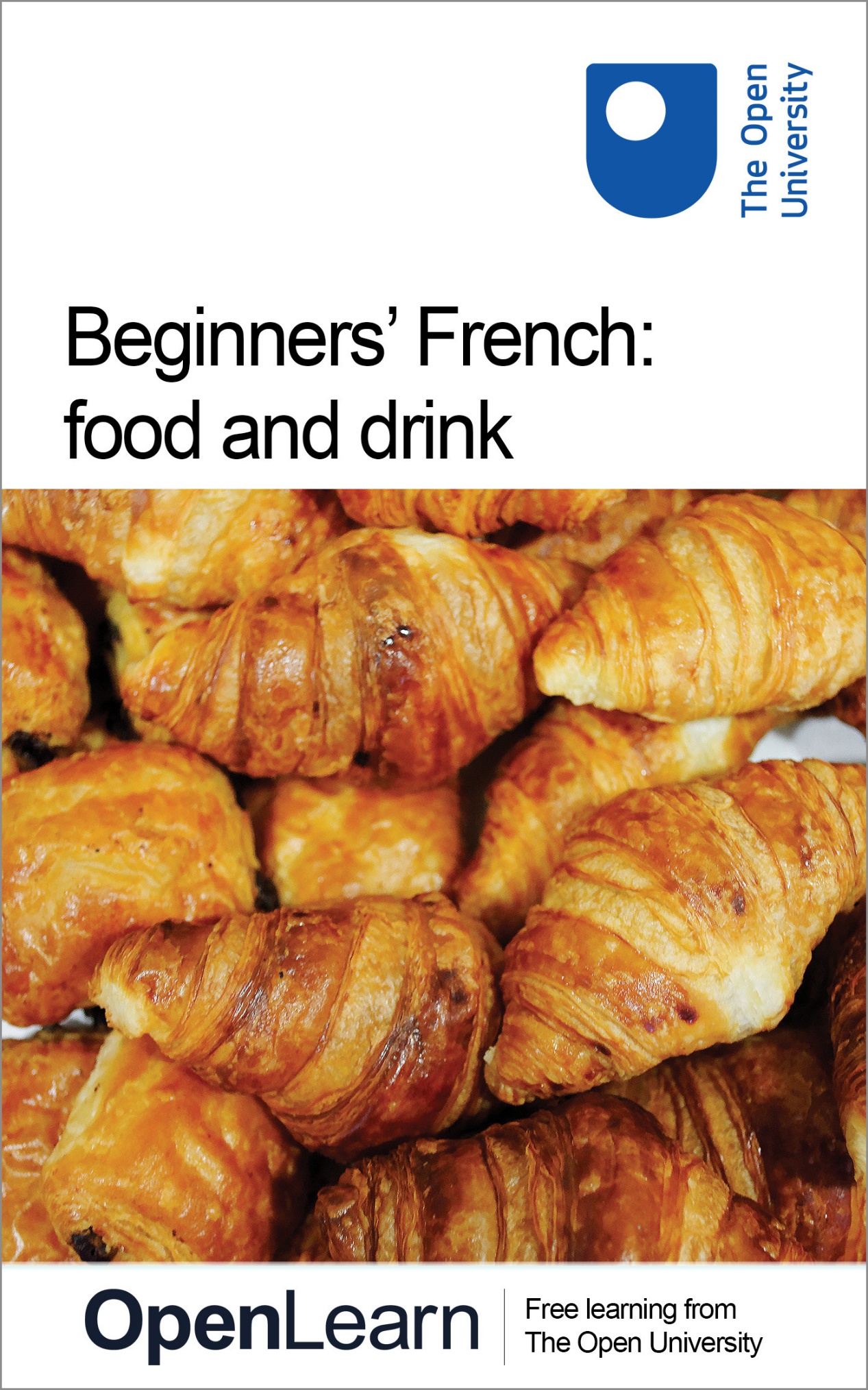 L192_2 Beginners’ French: food and drinkAbout this free courseThis free course is an adapted extract from the Open University course L192 Bon départ: beginners' French http://www.open.ac.uk/study/undergraduate/course/l192.htm . This version of the content may include video, images and interactive content that may not be optimised for your device.You can experience this free course as it was originally designed on OpenLearn, the home of free learning from The Open University - http://www.open.edu/openlearn/languages/french/beginners-french-food-and-drink/content-section-0 . There you’ll also be able to track your progress via your activity record, which you can use to demonstrate your learning.Copyright © 2016 The Open UniversityIntellectual propertyUnless otherwise stated, this resource is released under the terms of the Creative Commons Licence v4.0 http://creativecommons.org/licenses/by-nc-sa/4.0/deed.en_GB . Within that The Open University interprets this licence in the following way: www.open.edu/openlearn/about-openlearn/frequently-asked-questions-on-openlearn . Copyright and rights falling outside the terms of the Creative Commons Licence are retained or controlled by The Open University. Please read the full text before using any of the content. We believe the primary barrier to accessing high-quality educational experiences is cost, which is why we aim to publish as much free content as possible under an open licence. If it proves difficult to release content under our preferred Creative Commons licence (e.g. because we can’t afford or gain the clearances or find suitable alternatives), we will still release the materials for free under a personal end-user licence. This is because the learning experience will always be the same high quality offering and that should always be seen as positive – even if at times the licensing is different to Creative Commons. When using the content you must attribute us (The Open University) (the OU) and any identified author in accordance with the terms of the Creative Commons Licence. The Acknowledgements section is used to list, amongst other things, third party (Proprietary), licensed content which is not subject to Creative Commons licensing. Proprietary content must be used (retained) intact and in context to the content at all times. The Acknowledgements section is also used to bring to your attention any other Special Restrictions which may apply to the content. For example there may be times when the Creative Commons Non-Commercial Sharealike licence does not apply to any of the content even if owned by us (The Open University). In these instances, unless stated otherwise, the content may be used for personal and non-commercial use. We have also identified as Proprietary other material included in the content which is not subject to Creative Commons Licence. These are OU logos, trading names and may extend to certain photographic and video images and sound recordings and any other material as may be brought to your attention. Unauthorised use of any of the content may constitute a breach of the terms and conditions and/or intellectual property laws.We reserve the right to alter, amend or bring to an end any terms and conditions provided here without notice.All rights falling outside the terms of the Creative Commons licence are retained or controlled by The Open University.Head of Intellectual Property, The Open University978-1-4730-1790-0 (.kdl) 
978-1-4730-1022-2 (.epub) ContentsIntroductionLearning outcomes1 Food in France1.1 Talking about food in French1.2  Talking about what food you like1.3  Talking about what you dislike2 Eating out in France2.1 Types of restaurants and menus2.2 Ordering food at a restaurant2.3 Paying your bill at a restaurant3 Talking about eating habits3.1  Reading longer texts4 Pronouncing the sounds [ s ] and [ z ] ConclusionTake the next stepAcknowledgementsSolutionsIntroductionIn this free course, Beginners' French: food and drink, you will learn some basic vocabulary to talk about food and drink in French. You will learn how to express your likes and dislikes in relation to food, and you will learn how to order food and drinks in cafés or restaurants, and how to ask for your bill. You will listen to French speakers in a variety of situations, and you will be provided with some skills for coping with reading texts. Cultural information throughout the course explains about customs surrounding meals and food habits in France. This OpenLearn course is an adapted extract from the Open University course L192 Bon départ: beginners' French . Learning outcomesAfter studying this course, you should be able to:express likes and dislikes in relation to food and drink order food and drinks, and take part in simple exchanges pay restaurant or café billsdemonstrate a better understanding of some food-related customs in France know how to approach reading longer texts1 Food in FranceIn this section you will learn how to talk about food in French. In particular, you will learn how to say what food you like and dislike using the verbs aimer (‘to like’), adorer (‘to love’), and préférer (‘to prefer’) and the negative structure ne … pas . 1.1 Talking about food in FrenchMany French people place a great deal of importance on food – as the British often resort to talking about the weather, French people will fill the conversation with what they had for dinner the night before or what they are thinking of cooking that evening. Despite the growth in supermarkets, most French people still buy their bread from a local baker, and often visit markets to stock up on fresh, locally produced fruit, vegetables and meat. And although the pace of modern life has certainly affected how people eat, preparing food and taking time to enjoy it remain important. Most regions boast an impressive diversity of dishes. From bouillabaisse (a fish soup from Provence) to choucroute (a dish of sauerkraut, sausages and pork, popular in Alsace), there are dozens of dishes and drinks to try when visiting a new region. Some regional specialities, such as foie gras or champagne , have become internationally famous. Start of Figure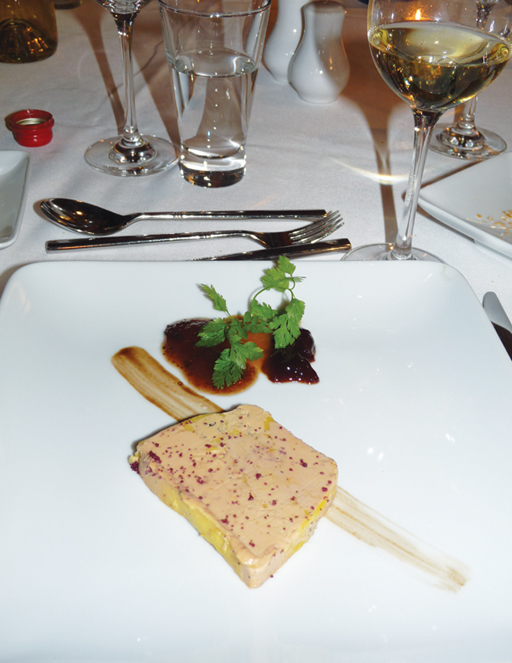 Figure 1  Le foie gras du sud-ouest End of FigureStart of ActivityActivité 1 Task 1Start of QuestionCan you work out what the following French food items are? Drag the English words against the French terms they correspond to. End of Questionles légumesla glacele fromagela viande rougel’ananasles fruits de merle vin blancle poissonles cruditéswhite winevegetablessea foodred meatraw vegetablespineappleice creamfishcheeseView answer - Task 1Task 2Start of QuestionClaudette Dupont and her husband, Paul, have invited their friends the Lenoirs and the Khalifes for dinner on Saturday. Claudette has made a list of what her guests and her husband like to eat. Read her notes and for each name, select the item(s) that person likes.Start of Figure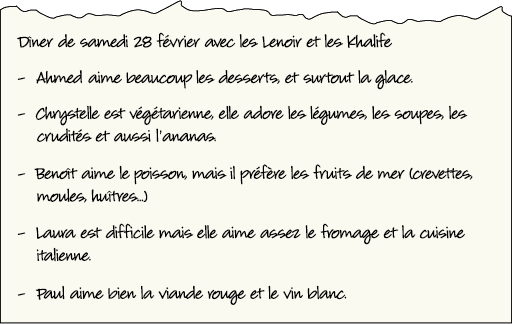 Figure 2View description - Figure 2End of FigureEnd of QuestionQuestion 1Start of QuestionAhmedEnd of Questionvegetablesice creamdessertsView answer - Question 1Question 2Start of QuestionChrystelleEnd of QuestioncheesevegetablessoupsView answer - Question 2Question 3Start of QuestionBenoîtEnd of Questionfishsea foodwhite wineView answer - Question 3Question 4Start of QuestionLauraEnd of QuestioncheesefruitItalian foodView answer - Question 4Question 5Start of QuestionPaulEnd of Questionfishwhite winered meatView answer - Question 5End of ActivityStart of ActivityActivité 2 Task 1Start of QuestionWe asked some French people what they like eating: Qu’est-ce que vous aimez manger ? Listen to the audio track, then select the correct answers below. Start of Media ContentAudio content is not available in this format.Audio 1View transcript - Audio 1End of Media ContentEnd of QuestionQuestion 1Start of QuestionAll the interviewees like fish.End of QuestionTrue.False.View answer - Question 1Question 2Start of QuestionMaryse, Philippe and Lionel like meat.End of QuestionTrue.False.View answer - Question 2Question 3Start of QuestionNone of the interviewees like Italian food.End of QuestionTrue.False.View answer - Question 3Question 4Start of QuestionMaryse and Philippe like seafood.End of QuestionTrue.False.View answer - Question 4Question 5Start of QuestionMaryse likes cheese.End of QuestionTrue.False.View answer - Question 5End of Activity1.2  Talking about what food you likeStart of ExtractTalking about what you like using aimer , adorer and préférer + le/la/les To express your likes, you can use several verbs: aimer , adorer or préférer . Start of QuoteBenoît aime le poisson. Benoît likes fish. Chrystelle adore les légumes. Chrystelle loves vegetables. Il préfère les fruits de mer. He prefers sea food. End of QuoteNote that you will need a definite article . le, la, l’ or les ) when using the verbs of liking with a noun: Start of QuoteIl aime le poisson. He likes fish. Il aime la viande. He likes meat. Elle adore l ’ananas. She loves pineapple. J’aime les desserts. I love dessert. End of QuoteBeaucoup (‘a lot’), bien (‘rather a lot’) and assez (‘quite’), placed after the verb aimer , are used to say how much you like things. Surtout means ‘above all’. End of ExtractStart of ActivityActivité 3 Start of QuestionNow watch this video clip, in which Élisa and Tobias are talking about food, and select which items of food that Tobias likes (below). Don’t worry if you don’t know the meaning of some of these words, concentrate on recognising the sounds for now. You can then check the meaning of each word in the comment when you check your answers. Start of Media ContentVideo content is not available in this format.Video 1View transcript - Video 1End of Media ContentEnd of Questionles courgettesles carottesles haricots vertsles fritesles pâtesle pouletla viandela sauce tomatela confiturele gruyèrele poissonl’avocatles betteravesView answer - Activité 3 View comment - Activité 3 End of ActivityStart of ActivityActivité 4 Start of QuestionNow you are going to practise saying what you like and how much you like it. Listen to the questions and the prompts. Speak in the gaps to give your answers. Start of QuoteExemple (You hear) Vous aimez la cuisine italienne ?(You hear) (Beaucoup)(You say) Oui, j’aime beaucoup la cuisine italienne.End of QuoteEnd of QuestionStart of Media ContentAudio content is not available in this format.Audio 2View transcript - Audio 2End of Media ContentEnd of Activity1.3  Talking about what you dislikeTo talk about what you dislike, you can use the negative form of the verbs used to express what you like. To form the negative in French, use ne before the verb and pas after the verb .ne becomes n’ in front of a verb starting with a vowel sound or an ‘h’): Start of QuoteElle n’ aime pas les oignons. She doesn’t like onions. Il n’ est pas français. He is not French. End of QuoteYou can use beaucoup and du tout with je n’aime pas to say how much you dislike something. If you use these words, they go after ne ... pas in the sentence: Start of QuoteJe n’ aime pas du tout la viande. I don’t like meat at all. Il n’ aime pas beaucoup la cuisine nord-africaine. He doesn’t like North African food very much. End of QuoteNote that in informal spoken French, people often omit the ne, Start of QuoteJe n’habite pas en France.→ J’habite pas en France. (I don’t live in France.) Elle n’aime pas les sardines. → Elle aime pas les sardines. (She doesn’t like sardines.) End of QuoteStart of ActivityActivité 5 Start of QuestionClaudette has just found out what her guests do not like to eat. Read her notes and identify all the words and phrases which express dislike. Start of Figure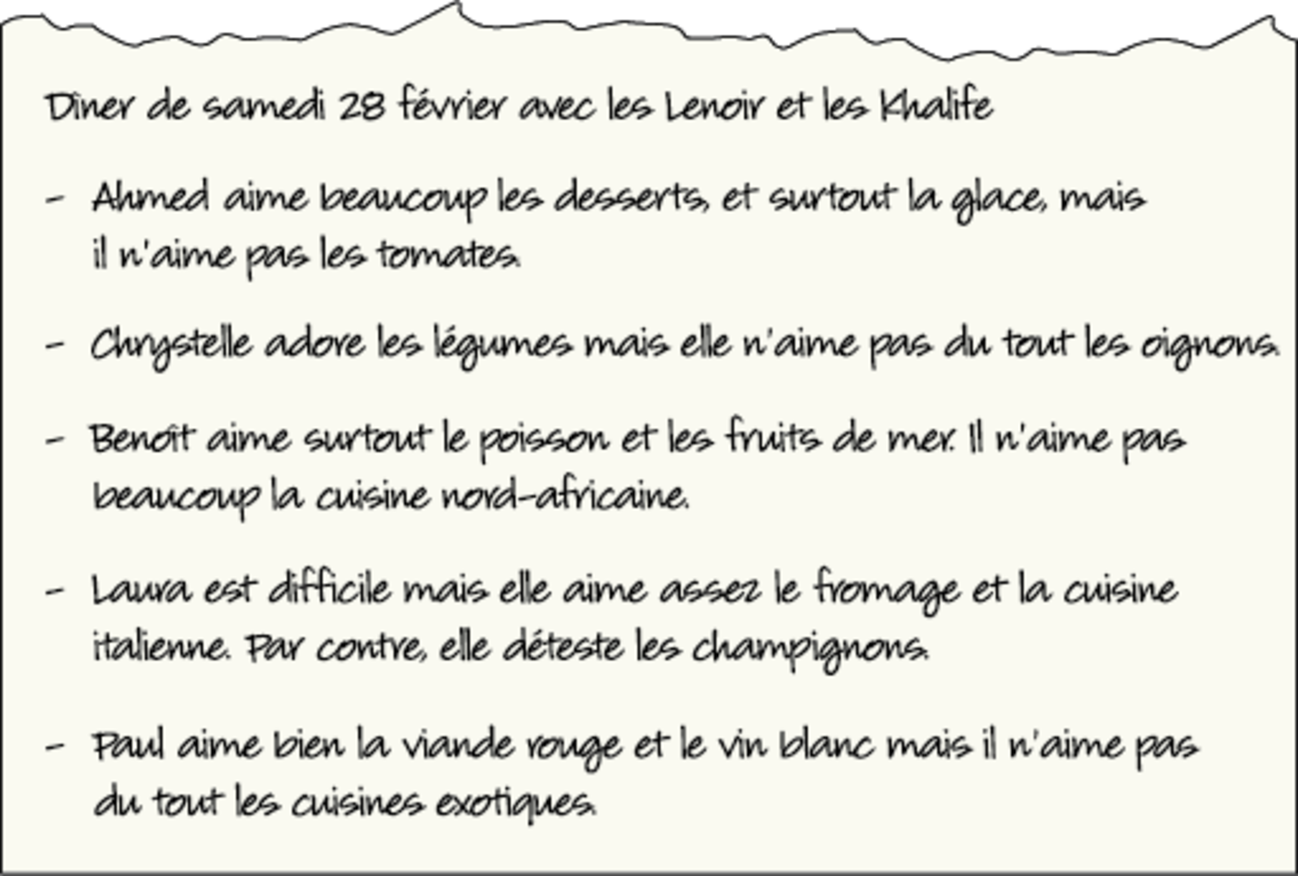 Figure 3View description - Figure 3End of FigureEnd of QuestionProvide your answer... View answer - Activité 5 End of ActivityStart of ActivityActivité 6 Start of QuestionAnswer the following questions in the negative, using whole sentences and ne/n’ … pas, as shown in the example. Remember to put the negative elements in the correct place in your sentences. Start of QuoteExemple Il aime le poulet ?   Non, il n’ aime pas le poulet. Vous êtes docteur ?   Non, je ne suis pas docteur. End of QuoteVous êtes professeur ?Ils viennent de Montréal ?Vous aimez les huîtres ?Il parle portugais ?Vous avez 35 ans ?Elle habite en Angleterre ?Il est végétarien ?Elles sont étudiantes ?End of QuestionProvide your answer... View answer - Activité 6 End of ActivityStart of ActivityActivité 7 Start of QuestionClaudette’s son, Frédéric, is a very fussy eater. There are many things he won’t eat or drink. Listen to the audio track and, putting yourself in Frédéric ’s shoes, answer all the questions in the negative following the prompts you hear. Start of QuoteExemple (You hear) Tu aimes le café, Fred ? (You hear) (Say no, you do not like coffee.)(You say) Non, je n’aime pas le café. End of QuoteEnd of QuestionStart of Media ContentAudio content is not available in this format.Audio 6View transcript - Audio 6End of Media ContentEnd of ActivityStart of ActivityActivité 8 Start of QuestionClaudette would like to invite you to her dinner party. Write a short message in French to tell her what kind of food you like and dislike. End of QuestionProvide your answer... View answer - Activité 8 End of Activity2 Eating out in FranceIn this section you will learn how to order food using je voudrais, and you will learn vocabulary that is useful when you eat at a restaurant in France. You will read about eating out in France. 2.1 Types of restaurants and menusYou can find all sorts of different restaurants in France. There are Italian restaurants and pizzerias in practically every town; Vietnamese restaurants are also common. North African immigrants (from Algeria, Tunisia and Morocco) brought couscous (a grain related to semolina cooked with mutton, vegetables and spices), merguez (a spicy lamb sausage) and taboulé (a cold salad made with bulgur wheat and flavoured with mint and lemon). ‘Fusion’ cuisine, which makes use of a combination of international cooking styles, is on offer in a small but growing number of restaurants in France. However, it’s not easy to find vegetarian restaurants. Le menu or la carte ? Both le menu and la carte can be translated as ‘menu’ in English. French people will use either to request the menu in a restaurant. However, le menu is always used to refer to set menus. These are normally printed on a separate page in the menu . la carte ) or advertised at the entrance of the restaurant. Set menus can be advertised as, for example, menu à 21 €, menu gastronomique, menu touristique . The expression à la carte is used when you order your dishes from the full range of what is on offer. In brasseries and sandwicheries you may see the word formule instead of menu . Start of Figure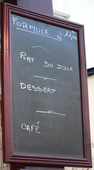 Figure 4End of FigureStart of ActivityActivité 9 Start of QuestionLook at the following pictures of restaurants and match them to the descriptions below, according to the type of cuisine they offer. (Click on the photos or the words ‘View larger image’ to display a larger version of the photos.)Start of Figure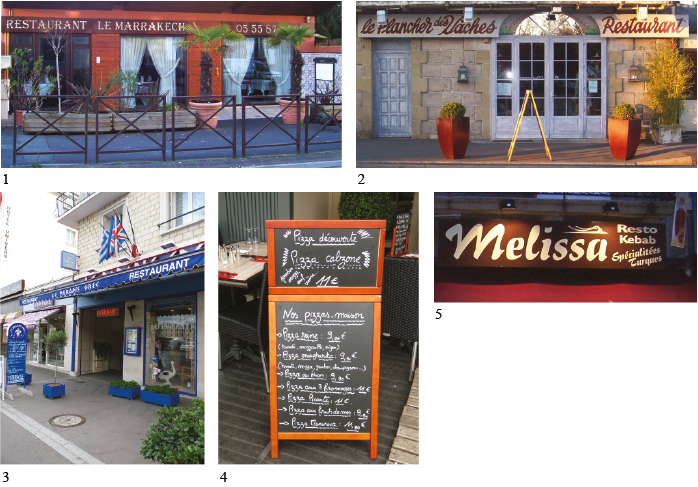 Figure 5End of Figureun restaurant grecune couscousserieun restaurant kebab turcune pizzeriaun restaurant de cuisine françaiseEnd of QuestionProvide your answer... View answer - Activité 9 End of ActivityStart of ActivityActivité 10 Start of QuestionYou are in a café-brasserie Le Bistro du Musée, deciding what to order. Look at the food items below and match the English dishes with their French equivalent. Start of Figure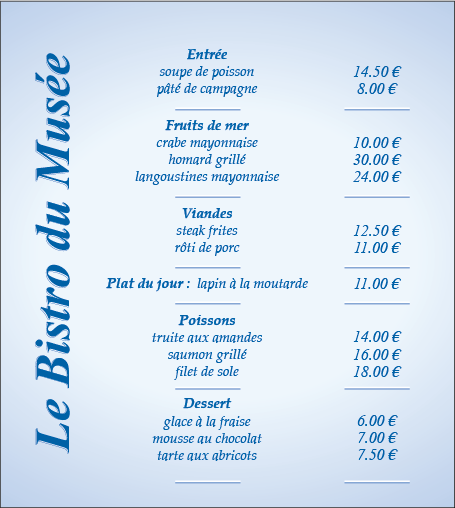 Figure 6View description - Figure 6End of FigureEnd of Questionune entréelapin à la moutardetarte aux abricotsplat du jourtoday’s specialrabbit in mustard sauceapricot tarta starterView answer - Activité 10 End of Activity2.2 Ordering food at a restaurantStart of ExtractUsing je voudrais + un/une + noun to order food To order food, you can simply use the indefinite article un (masculine) or une (feminine) + the item. You would normally add s’il vous plaît (‘please’), at the end of the sentence: Start of QuoteUne soupe de poisson, s’il vous plaît. One fish soup, please. End of QuoteIf you want to order a specific quantity of items, you use the relevant number:Start of QuoteTrois croissants. Three croissants. Deux pains au chocolat. Two pains au chocolat. Un rôti de porc. One (plate of) roast pork. End of QuoteYou can also use the polite form (‘would like’) of the verb vouloir (‘want’): Je voudrais (‘I would like’) + article + item: Start of QuoteJe voudrais un rôti de porc. I’d like the roast pork. Je voudrais une mousse au chocolat. I’d like the chocolate mousse. End of QuoteEnd of ExtractStart of ActivityActivité 11 Start of QuestionYou are about to have your lunch at the café-brasserie Le Bistro du Musée. You are going to place your order. Listen to the waitress and the prompts, and answer in the gaps in the audio track. To check your answers, look at the transcript. End of QuestionStart of Media ContentAudio content is not available in this format.Audio 8View transcript - Audio 8End of Media ContentEnd of ActivityStart of ExtractCafé cultureIf you order un café in France you will get un express (a strong black coffee). Make sure you say un grand café or un café allongé if you want a large black coffee, un café crème or just un crème if you want white coffee, and un grand crème if you want it large. Traditional cafés in France are places where people go at any time of day and consume different drinks depending on the time of day. The food served in cafés is limited to light snacks, such as sandwiches or croque-monsieur . American-style coffee shops can now be found in larger French towns and cities, but are not as popular as traditional cafés. Start of Figure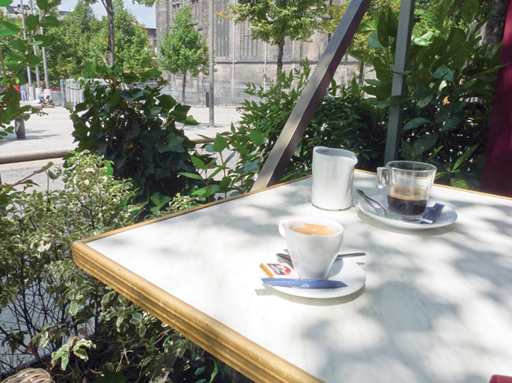 Figure 7End of FigureEnd of Extract2.3 Paying your bill at a restaurantThis section teaches you how to pay your bill after a meal at a restaurant. You will also find out about the café culture in France. Start of ExtractPaying your bill: using ça fait / c’est combien ? To ask for the price of an item or a meal, you can use:Start of QuoteC’est combien ?Ça fait combien ?Ça coûte combien ?End of QuoteAll mean ‘How much does it cost?’. Note that Ça coûte combien ? or Il/elle coûte combien ? tend to be used for items in shops. Start of QuoteIl coûte combien, ce T-shirt ? How much does this T-shirt cost? End of QuoteTo signal that you want to pay in a café or restaurant, you can use:Start of QuoteL’addition, s’il vous plaît. The bill, please. End of QuoteThe answer will be expressed in one of the following ways:Start of QuoteVingt euros cinquante. C’est vingt euros cinquante. Ça coûte vingt euros cinquante. Ça fait vingt euros cinquante. End of QuoteAll of which mean ‘That’ll be/That’s twenty euros fifty, please’.Start of Figure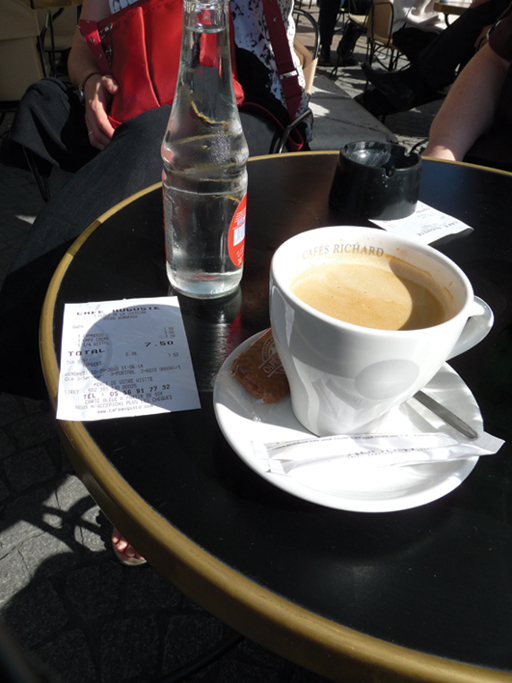 Figure 8End of FigureEnd of ExtractStart of ActivityActivité 12 Start of QuestionNow listen to the audio track below, paying attention to the questions and the prompts in the three dialogues. Play the role of the customer. Speak in the pauses following the prompts. To check your answers, look at the transcript. Start of Media ContentAudio content is not available in this format.Audio 23View transcript - Audio 23End of Media ContentEnd of QuestionEnd of Activity3 Talking about eating habitsIn this section you will practise talking about what you eat, talking about different meals and eating habits.Start of ActivityActivité 13 Task 1 Start of QuestionMatch the French phrases below with their English translations.End of QuestionVous avez soif.Vous avez faim.Vous faites un régime.Faire un gros repas.Vous ne buvez rien.Vous ne prenez rien / vous ne mangez pas.Une boisson gazeuse.C’est Noël.You eat nothing.You don’t drink anything.You are thirsty.You are on a diet.You are hungry.It’s Christmas.Have a large meal.A fizzy drink.View answer - Task 1 Task 2Start of QuestionYou want to eat healthily. Select the right answers in the quiz.End of QuestionQuestion 1Start of QuestionVous avez faim.End of QuestionVous aimez manger une barre de chocolat.Vous mangez un ou deux fruits.Vous ne mangez pas.View answer - Question 1Question 2Start of QuestionVous avez soif.End of QuestionVous préférez une boisson gazeuse.Vous ne buvez rien.Vous prenez de l’eau minérale.View answer - Question 2Question 3Start of QuestionPour le petit déjeuner...End of QuestionVous ne mangez pas.Vous buvez du café.Vous prenez des céréales, un thé et un fruit.View answer - Question 3Question 4Start of QuestionAu déjeuner, en général...End of QuestionEn général vous aimez faire un gros repas, de la viande, des frites et un dessert au chocolat.Vous préférez travailler et vous ne prenez rien.Vous mangez un sandwich, un fruit et un yaourt.View answer - Question 4Question 5Start of QuestionC’est Noël.End of QuestionVous mangez et buvez beaucoup.Vous prenez de tout en petite quantité.Vous faites un régime et choisissez de ne rien manger.View answer - Question 5End of Activity3.1  Reading longer textsIn this section you will learn some tips to help you read longer texts in French. When you read longer texts, first look at the title, which will help you identify the topic and give you an idea of the content. Illustrations (if there are any) may also help you to understand what a text is about.Remember that there are usually a number of words in any text that are similar to those used in English. Using them as clues, you can often understand quite a lot of a text without resorting to your dictionary. Aim to get the gist without attempting to understand every word. Use your dictionary if you need a more detailed comprehension.Start of ActivityActivité 14Task 1Start of QuestionRead the text Les Français et les repas . Start of ReadingLes Français et les repas Qu’est-ce qu’on mange en France ?Le petit déjeuner 2% des Français ne prennent pas de petit déjeuner.La plupart des Français boivent plutôt du café (59%).11% boivent un jus de fruits et 5% mangent un fruit le matin.Seulement 7% mangent des céréales.59% mangent des tartines avec du beurre et/ou de la confiture.Le week-end, 17% des Français mangent des croissants, des pains au chocolat ou des pains aux raisins.Le déjeuner 68% des Français déjeunent généralement chez eux en semaine.La plupart des Français (66%) mangent de la viande (bœuf, porc, poulet…)38% mangent des légumes.Seulement 3% mangent un sandwich.4% prennent un plateau-repas dans leur canapé.17% (surtout les hommes et les personnes de plus de 55 ans) prennent une entrée, un plat et un dessert.De plus en plus, on prend un plat unique à midi.Le dîner Le soir, les Français mangent en famille.Ils mangent souvent un repas complet (entrée, plat, et dessert).Les personnes de plus de 50 ans mangent souvent de la soupe et du fromage.Un Français sur dix mange des œufs le soir.Normalement on mange du fromage et un dessert.On boit de l’eau ou du vin.Le repas préféré des jeunes, c’est le steak-frites.End of ReadingFind the French for:breakfast, lunch and dinnerat homeone-course mealTV dinnerat lunchtimethree-course mealEnd of QuestionProvide your answer... View answer - Task 1Task 2Start of QuestionRead the text Les Français et les repas again and decide if the following statements are true or false. End of QuestionQuestion 1Start of QuestionFew French people eat breakfast.End of QuestionTrue.False.View answer - Question 1Question 2Start of QuestionThe most popular breakfast drink is coffee.End of QuestionTrue.False.View answer - Question 2Question 3Start of QuestionCereal is not popular in France.End of QuestionTrue.False.View answer - Question 3Question 4Start of QuestionMost French people eat lunch at work during the week.End of QuestionTrue.False.View answer - Question 4Question 5Start of QuestionMost French people do not eat sandwiches for lunch.End of QuestionTrue.False.View answer - Question 5Question 6Start of QuestionHaving just one course for lunch is increasingly popular.End of QuestionTrue.False.View answer - Question 6Question 7Start of QuestionIn the evening, most French people eat just one course for dinner.End of QuestionTrue.False.View answer - Question 7End of Activity4 Pronouncing the sounds [ s ] and [ z ] In this section you will practise pronouncing the sounds [ s ] and [ z ].Where there is a single ‘s’ between two vowels in a word, it is pronounced [ z ] as in ‘zero’, for example in the word poison. Where there is a double ‘s’ between two vowels this is pronounced [ s ] as in ‘mass’, for example in the word poisson. It is very important to distinguish between these sounds, as some words with quite similar spellings but very different meanings could otherwise be confused, e.g. dessert (‘dessert’) and désert (‘desert’)! Start of ActivityActivité 15 Task 1Start of QuestionListen to the audio track and select whether you hear an ‘s’ sound (as in poisson) or a ‘z’ sound (as in raisin). End of QuestionStart of Media ContentAudio content is not available in this format.Audio 17View transcript - Audio 17End of Media ContentQuestion 1Start of QuestionassietteEnd of Question[s][z]View answer - Question 1Question 2Start of QuestionraisinEnd of Question[s][z]View answer - Question 2Question 3Start of QuestionparmesanEnd of Question[s][z]View answer - Question 3Question 4Start of QuestionsoupeEnd of Question[s][z]View answer - Question 4Question 5Start of QuestioncroissantEnd of Question[s][z]View answer - Question 5Question 6Start of QuestionpissaladièreEnd of Question[s][z]View answer - Question 6Question 7Start of QuestionboissonEnd of Question[s][z]View answer - Question 7Question 8Start of QuestioncuisineEnd of Question[s][z]View answer - Question 8Question 9Start of QuestionspécialitésEnd of Question[s][z]View answer - Question 9Question 10Start of QuestionsouffléEnd of Question[s][z]View answer - Question 10Question 11Start of QuestionpoissonEnd of Question[s][z]View answer - Question 11Question 12Start of QuestionpoisonEnd of Question[s][z]View answer - Question 12Question 13Start of QuestiondésertEnd of Question[s][z]View answer - Question 13Question 14Start of QuestiondessertEnd of Question[s][z]View answer - Question 14End of ActivityStart of ActivityActivité 16 Task 1Start of QuestionIn this activity you will practise the pronunciation of the sounds [ s ] and [ z ].Listen to each of the recordings below, then practise repeating the words with the appropriate pronunciation.End of QuestionStart of Question1.End of QuestionStart of Media ContentAudio content is not available in this format.Audio 5aView transcript - Audio 5aEnd of Media ContentStart of Question2.End of QuestionStart of Media ContentAudio content is not available in this format.Audio 5bView transcript - Audio 5bEnd of Media ContentStart of Question3.End of QuestionStart of Media ContentAudio content is not available in this format.Audio 5cView transcript - Audio 5cEnd of Media ContentStart of Question4.End of QuestionStart of Media ContentAudio content is not available in this format.Audio 5dView transcript - Audio 5dEnd of Media ContentStart of Question5.End of QuestionStart of Media ContentAudio content is not available in this format.Audio 5eView transcript - Audio 5eEnd of Media ContentStart of Question6.End of QuestionStart of Media ContentAudio content is not available in this format.Audio 5fView transcript - Audio 5fEnd of Media ContentEnd of ActivityConclusionWe hope you have enjoyed this course. Now that you know how to talk about what food you like and dislike, and that you have learned how to order food in a restaurant and what to say when you pay for it, you may wish to try this language out on your next visit to France or to another French-speaking country! If you enjoyed this course, you might be interested in studying the Open University module L192 Bon départ: beginners' French. Or, if you are interested in other language short courses, rather than studying languages for a degree, you may want to have a look at what else is on offer here. Take the next stepStart of Figure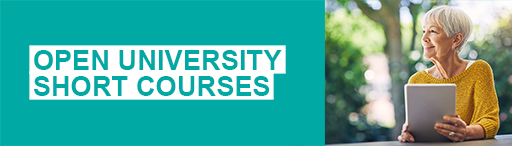 End of FigureIf you enjoyed this course, why not explore the subject further with our paid-for short course, Beginners French 1: eh oui!? Find out more about Beginners French 1: eh oui!AcknowledgementsExcept for third party materials and otherwise stated (see terms and conditions), this content is made available under a Creative Commons Attribution-NonCommercial-ShareAlike 4.0 Licence . Course image: Alex Brown in Flickr made available under Creative Commons Attribution-NonCommercial-ShareAlike 2.0 Licence . The material acknowledged below is Proprietary and used under licence (not subject to Creative Commons Licence). Grateful acknowledgement is made to the following sources for permission to reproduce material in this free course: Every effort has been made to contact copyright owners. If any have been inadvertently overlooked, the publishers will be pleased to make the necessary arrangements at the first opportunity. Don't miss outIf reading this text has inspired you to learn more, you may be interested in joining the millions of people who discover our free learning resources and qualifications by visiting The Open University – www.open.edu/openlearn/free-courses. SolutionsActivité 1 Task 1AnswerThe correct matches are:les légumesvegetablesla glaceice creamle fromagecheesela viande rougered meatl’ananaspineappleles fruits de mersea foodle vin blancwhite winele poissonfishles cruditésraw vegetablesBack to - Task 1Question 1AnswerRight:ice creamdessertsWrong:vegetablesBack to - Question 1Question 2AnswerRight:vegetablessoupsWrong:cheeseBack to - Question 2Question 3AnswerRight:fishsea foodWrong:white wineBack to - Question 3Question 4AnswerRight:cheeseItalian foodWrong:fruitBack to - Question 4Question 5AnswerRight:white winered meatWrong:fishBack to - Question 5Activité 2 Question 1AnswerRight:True.Wrong:False.Back to - Question 1Question 2AnswerRight:True.Wrong:False.Back to - Question 2Question 3AnswerRight:False.Wrong:True.Back to - Question 3Question 4AnswerRight:False.Wrong:True.Back to - Question 4Question 5AnswerRight:True.Wrong:False.Back to - Question 5Activité 3 AnswerRight:les haricots vertsles pâtesla viandela sauce tomatele gruyèrele poissonles betteravesWrong:les courgettesles carottesles fritesle pouletla confiturel’avocatBack to - Activité 3 CommentHere are the translations of these words: les carottes (carrots); les haricots verts (green beans); les frites (chips); les pâtes (pasta); le poulet (chicken); la viande (meat); la sauce tomate (tomato sauce); la confiture (jam); le gruyère (Gruyère/hard cheese); le poisson (fish); l’avocat (avocado); les betteraves (beetroot). Back to - Activité 3 Activité 5 AnswerYou should have identified:Start of Quoten’aime pas , for Ahmed n’aime pas du tout , for Chrystelle n’aime pas beaucoup , for Benoît déteste , for Laura n’aime pas du tout , for Paul. End of QuoteBack to - Activité 5 Activité 6 AnswerYou should have answered as follows.Non, je ne suis pas professeur.Non, ils ne viennent pas de Montréal.Non, je n’aime pas les huîtres.Non, il ne parle pas portugais.Non, je n’ai pas 35 ans.Non, elle n’habite pas en Angleterre.Non, il n’est pas végétarien.Non, elles ne sont pas étudiantes.Note that n’ is used instead of ‘ne’ in sentences 3, 5, 6 and 7 because the verbs in question begin with a vowel or an ‘h’. Back to - Activité 6 Activité 8 AnswerHere is one possible answer.Start of QuoteJ’aime beaucoup les fruits de mer. J’aime aussi le poisson. J’adore la glace. Je n’aime pas du tout la viande rouge et je déteste les oignons. J’ai horreur des fast-foods ! End of QuoteDid you use a range of expressions from this section to express likes and dislikes?Back to - Activité 8 Activité 9 AnswerThe correct answers are:1 b 2 e 3 a 4 d 5 cBack to - Activité 9 Activité 10 AnswerThe correct matches are:une entréea starterlapin à la moutarderabbit in mustard saucetarte aux abricotsapricot tartplat du jourtoday’s specialBack to - Activité 10 Activité 13 Task 1 AnswerThe correct matches are:Vous avez soif.You are thirsty.Vous avez faim.You are hungry.Vous faites un régime.You are on a diet.Faire un gros repas.Have a large meal.Vous ne buvez rien.You don’t drink anything.Vous ne prenez rien / vous ne mangez pas.You eat nothing.Une boisson gazeuse.A fizzy drink.C’est Noël.It’s Christmas.Back to - Task 1 Question 1AnswerRight:Vous mangez un ou deux fruits.Wrong:Vous aimez manger une barre de chocolat.Vous ne mangez pas.Back to - Question 1Question 2AnswerRight:Vous prenez de l’eau minérale.Wrong:Vous préférez une boisson gazeuse.Vous ne buvez rien.Back to - Question 2Question 3AnswerRight:Vous prenez des céréales, un thé et un fruit.Wrong:Vous ne mangez pas.Vous buvez du café.Back to - Question 3Question 4AnswerRight:Vous mangez un sandwich, un fruit et un yaourt.Wrong:En général vous aimez faire un gros repas, de la viande, des frites et un dessert au chocolat.Vous préférez travailler et vous ne prenez rien.Back to - Question 4Question 5AnswerRight:Vous prenez de tout en petite quantité.Wrong:Vous mangez et buvez beaucoup.Vous faites un régime et choisissez de ne rien manger.Back to - Question 5Activité 14Task 1AnswerThe correct answers are:breakfast, lunch and dinner: le petit déjeuner (breakfast); le déjeuner (lunch); le dîner (dinner). at home: chez euxone-course meal: plat uniqueTV dinner: un plateau-repasat lunchtime: à midithree-course meal: repas completBack to - Task 1Question 1AnswerRight:False.Wrong:True.Back to - Question 1Question 2AnswerRight:True.Wrong:False.Back to - Question 2Question 3AnswerRight:True.Wrong:False.Back to - Question 3Question 4AnswerRight:False.Wrong:True.Back to - Question 4Question 5AnswerRight:True.Wrong:False.Back to - Question 5Question 6AnswerRight:True.Wrong:False.Back to - Question 6Question 7AnswerRight:False.Wrong:True.Back to - Question 7Activité 15 Question 1AnswerRight:[s]Wrong:[z]Back to - Question 1Question 2AnswerRight:[z]Wrong:[s]Back to - Question 2Question 3AnswerRight:[z]Wrong:[s]Back to - Question 3Question 4AnswerRight:[s]Wrong:[z]Back to - Question 4Question 5AnswerRight:[s]Wrong:[z]Back to - Question 5Question 6AnswerRight:[s]Wrong:[z]Back to - Question 6Question 7AnswerRight:[s]Wrong:[z]Back to - Question 7Question 8AnswerRight:[z]Wrong:[s]Back to - Question 8Question 9AnswerRight:[s]Wrong:[z]Back to - Question 9Question 10AnswerRight:[s]Wrong:[z]Back to - Question 10Question 11AnswerRight:[s]Wrong:[z]Back to - Question 11Question 12AnswerRight:[z]Wrong:[s]Back to - Question 12Question 13AnswerRight:[z]Wrong:[s]Back to - Question 13Question 14AnswerRight:[s]Wrong:[z]Back to - Question 14Figure 2DescriptionThis is an image of some hand-written notes, in French, which read as follows:Dîner de samedi 28 février avec les Lenoir et les Khalife– Ahmed aime beaucoup les desserts, et surtout la glace.– Chrystelle est végétarienne, elle adore les légumes, les soupes, les crudités et aussi l’ananas.– Benoît aime les poisson, mais il préfère les fruits de mer (crevettes, moules, huîtres...)– Laura est difficile mais elle aime assez le fromage et la cuisine italienne.– Paul aime bien la viande rouge et le vin blanc.Back to - Figure 2Figure 3DescriptionThis is an image of some hand-written notes, in French, which read as follows:Dîner de samedi 28 février avec les Lenoir et les Khalife– Ahmed aime beaucoup les desserts, et surtout la glace, mais il n’aime pas les tomates.– Chrystelle adore les légumes mais elle n’aime pas du tout les oignons.– Benoît aime surtout les poisson et les fruits de mer. Il n’aime pas beaucoup la cuisine nord-africaine.– Laura est difficile mais elle aime assez le fromage et la cuisine italienne. Par contre, elle déteste les champignons.– Paul aime bien la viande rouge et le vin blanc mais il n’aime pas du tout les cuisines exotiques.Back to - Figure 3Figure 6DescriptionThis is an image of a menu, which reads as follows:Le Bistro du MuséeEntrée, soupe de poisson 14.50 €; pâté de compagne 8.00 € Fruits de mer, crabe mayonnaise 10.00 €; homard grillé 30.00 €; langoustines mayonnaise 24.00 € Viandes, steak frites 12.50 €; rôti de porc 11.00 € Plat du jour, lapin à la moutarde 11.00 € Poissons, truites aux amandes 14.00 €; saumon grillé 16.00 €; filet de sole 18.00 € Dessert, glace à la fraise 6.00 €; mousse au chocolat 7.00 €; tarte aux abricots 7.50 € Back to - Figure 6Audio 1TranscriptLes Français à tableColetteInterviewerQu’est-ce que vous aimez manger ?ColetteJ’aime les légumes, les crudités …InterviewerVous aimez le poisson ?ColetteLe poisson, oui.InterviewerLes moules ?ColetteLes coquillages, oui, les moules, les huîtres …InterviewerVous aimez la cuisine italienne ?ColetteAh, j’aime beaucoup la cuisine italienne.MaryseInterviewerQu’est-ce que vous aimez manger ?MaryseJ’aime la viande, le fromage, les légumes, les fruits. InterviewerVous aimez le poisson ?MaryseJ’aime le poisson.InterviewerVous aimez la cuisine italienne ?MaryseOui. J’aime les pâtes.PhilippeInterviewerQu’est-ce que vous aimez manger ?PhilippeJ’aime bien manger la viande, le poisson…InterviewerVous aimez la cuisine italienne ?PhilippeJ’aime bien la cuisine italienne, les pizzas et les pâtes, bien sûr. LionelInterviewerQu’est-ce que vous aimez manger ?LionelJ’aime beaucoup la viande, les poissons, le poulet, les … les fruits de mer … InterviewerVous aimez la cuisine italienne ?LionelOui, beaucoup, surtout les spaghetti.Back to - Audio 1Video 1TranscriptÉlisaTu aimes les courgettes ? Qu’est-ce que tu aimes ?TobiasLes haricots et la viande … et les pâtes.ÉlisaEt les pâtes ? T’aimes bien les pâtes? Tu aimes un petit peu ? Beaucoup ? TobiasBeaucoup ! J’aime beaucoup les pâtes.ÉlisaOuais. Bon. Heu… Qu’est ce que je vais te donner à manger ? TobiasAvec de la viande avec mes pâtes, et de la sauce tomate et du gruyère. ÉlisaDe la sauce tomate et du gruyère, d’accord.TobiasEt de la viande.ÉlisaEt de la viande. Oui. Euh, du poisson ?TobiasOuais.ÉlisaOuais. Ben, je ne sais pas, alors des haricots verts, de la viande et en entrée ? Euh, je vais faire des avocats. TobiasNon, pas des avocats.ÉlisaPourquoi ?TobiasEn entrée, je voudrais des betteraves.ÉlisaDes betteraves, ah ouais ?TobiasIl faut mettre du blanc dedans, et après ça devient rose et noir. ÉlisaD’accord … et moi je déteste les betteraves.TobiasAh mais tu vas voir que c’est très bon.ÉlisaAh je déteste ça, je ne veux pas en manger.TobiasAlors, alors c’est que moi qui vais manger tout le plat, des betteraves. Et toi, on va te donner quoi, comme entrée ? (Chuchotements) ÉlisaDes haricots verts froids ? Euh ben non, ben non, des œufs ? TobiasOui, des œufs froids. Des œufs froids. Avec de l’aubergine ! ÉlisaAvec de l’aubergine ? Froide ! Ça ne doit pas être bon … Back to - Video 1Audio 2TranscriptVous aimez la cuisine italienne ?(Beaucoup) Oui, j’aime beaucoup la cuisine italienne.Vous aimez les fruits de mer ?(Assez) Oui, j’aime assez les fruits de mer.Vous aimez la viande ?(Bien) Oui, j’aime bien la viande.Back to - Audio 2Audio 6TranscriptClaudetteTu aimes le café, Fred ?(Say, no, you do not like coffee.)FredericNon, je n’aime pas le café.ClaudetteTu aimes le poisson ?(Say, no you hate fish.)FredericNon, je déteste le poisson.ClaudetteEt la viande, tu aimes la viande ?(Say, no, you don’t like meat at all.)FredericAh, non, je n’aime pas du tout la viande !ClaudetteEt les légumes ? Tu aimes les légumes ?(Say, no, you can’t stand vegetables.)FredericNon, j’ai horreur des légumes.ClaudetteEt la glace, alors ?(Say, no, you don’t like ice cream very much.)FredericNon, je n’aime pas beaucoup la glace.ClaudetteEt les fruits de mer, tu aimes ça ?(Say, no, you hate seafood.)FredericNon, je déteste les fruits de mer.ClaudetteMais que tu es difficile !Back to - Audio 6Audio 8TranscriptLa serveuseVous prenez une entrée, Madame ?(Crabe mayonnaise)La clienteOui, un crabe mayonnaise.La serveuseEt, puis après ?(Lapin à la moutarde)La clienteUn lapin à la moutarde.La serveuseEt comme dessert ?(Tarte aux abricots)La clienteJe voudrais une tarte aux abricots, s’il vous plaît. Back to - Audio 8Audio 23TranscriptDialogue 1À la Brioche Dorée(Ask how much it is, please.)Le clientÇa fait combien, s’il vous plaît ? La vendeuseÇa fait quatre euros cinquante, s’il vous plaît. (Repeat ‘four euros fifty!’ and ask how much does one pain au chocolat cost.) Le clientQuatre euros cinquante !!! Il coûte combien le pain au chocolat ? La vendeuseIl coûte un euro cinquante, Monsieur. (Say, okay. Here you are then.)Le clientAh bon. Bon, voilà. La vendeuseMerci, Monsieur. Bonne journée. (Say, thank you, you too.)Le clientMerci. À vous aussi. Dialogue 2Au café(Call the waiter, and ask for the bill.)Le clientMonsieur, l’addition, s’il vous plaît. Le serveurOui, un instant … voici … Dialogue 3Dans un magasin(Ask how much the truffle paté costs. 20 euros? Are you sure?) Le clientAh … euh. C’est combien le pâté aux truffes ? vingt euros ? Vous êtes sûre ? L’employéeEuh, il y a une erreur, je crois, c’est douze euros vingt. (Say, good, that’s more like it.)Le clientAh bon ! Je préfère ça ! Back to - Audio 23Audio 17Transcriptassiette, raisin, parmesan, soupe, croissant, pissaladière, boisson, cuisine, spécialités, soufflé, poisson, poison, désert, dessert Back to - Audio 17Audio 5aTranscriptassietteBack to - Audio 5aAudio 5bTranscriptpoissonBack to - Audio 5bAudio 5cTranscriptcuisineBack to - Audio 5cAudio 5dTranscriptpoisonBack to - Audio 5dAudio 5eTranscriptdessertBack to - Audio 5eAudio 5fTranscriptdésertBack to - Audio 5f